

Freitag, 19. August bis Sonntag, 4. September 2022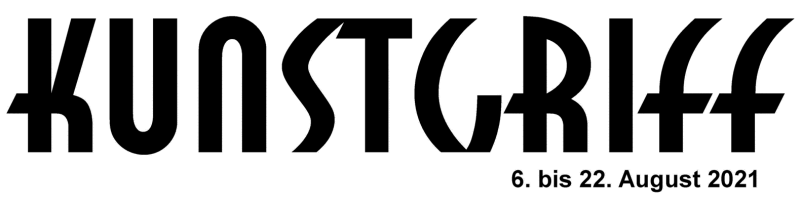 Bewerbung zur Teilnahme
Bewerbungsschluss: Freitag, 31. Dezember 2021Wenn Sie mehrere Veranstaltungen anbieten wollen, dann senden Sie uns bitte zu jeder Veranstaltung eine getrennte Bewerbung.Bewerbungsvorlagen bitte ausschließlich komplett wie von uns vorgelegt und elektronisch ausgefülltzusammen mit 2 bis 3 hoch aufgelösten Auswahlfotos (Bildgröße ab 2 MB) zu der hier angezeigten Veranstaltung als Anhang zu Ihrer E-Mail senden an:
www.kunstgriff.deDas müssen Teilnehmer*innenunbedingt über KUNSTGRIFF wissen:Das etwas andere Kulturprojekt seit 2002
KUNSTGRIFF ist seit 2002 das etwas andere Kulturprojekt aus dem Kreis Dithmarschen - zwischen Hamburg und Sylt - an der Westküste Schleswig-Holsteins.Künstler*innen zeigen ihre Arbeit
Berufs- und Freizeitkünstler*innen im Kreis sind eingeladen, die Ergebnisse ihrer Kreativität unter dem für sie kostenlos bereitstehenden Marketingdach KUNSTGRIFF in einem Dithmarscher Ort zu zeigen und sich so auch mit Ihrer Arbeit dem Votum der Öffentlichkeit zu stellen. Kreative außerhalb des Kreises willkommen
Willkommen zur Teilnahme sind selbstverständlich auch Kreative außerhalb Dithmarschens, die einen Bezug zum Kreis und seinen Menschen haben - und die ihre Arbeiten auch in Dithmarschen ausstellen.
Adresse für Berufs- und Freizeitkünstler*innen
KUNSTGRIFF öffnet, ergänzt und aktualisiert Kontakte innerhalb der Kreativen und regt an zur Kommunikation mit den an Kunst und Kultur interessierten Menschen. Das Kulturprojekt hat sich zur Aufgabe gemacht, auch als Adresse der hiesigen Berufs- und Freizeitkünstler*innen auch außerhalb des Kreises aufzutreten.Komplette  Anschriften erfolgreich 
Seit Anbeginn bietet das Werbedach KUNSTGRIFF einen erfolgreichen Service für Gäste und Beteiligte: Die kompletten Adressenangaben zu jeder Veranstaltung sind erforderlich für die  Orientierung der Besucher*innen und der Teilnehmer*innen. Genaue Adressenangaben versprechen unter anderem eine erfolgreiche Werbung – und erleichtern den Zugang zum Veranstaltungsort (Einsatz von Navigationsgeräten).  Internetdarstellung und Publikumsgespräch
KUNSTGRIFF wird in zwei Medien präsentiert: Auf der Internetseite www.kunstgriff.de  und in einem gedruckten Programmheft. Die Begriffe "Wort - Bild - Klang" beschreiben das inhaltlich breit angelegte Projekt. Von den teilnehmenden Berufs- und Freizeitkünstler*innen werden hohe künstlerische Qualitäten erwartet. Das Publikum soll möglichst von den Veranstaltern in Gespräche, Diskussionen und Aktionen mit eingebunden werden. Zur Orientierung der Kreativen ist das Publikum wiederum aufgerufen, über die ausgestellten künstlerischen Qualitäten auch ein Votum abzugeben.
Werkschau als Wegweiser
KUNSTGRIFF wird zusammen mit einer Werkschau der beteiligten Künstler*innen am Freitag der ersten vollständigen Kalenderwoche nach den Sommerferien in Schleswig-Holstein im Heider Kreishaus eröffnet. Die Einzelveranstaltungen starten am Tag danach. Die Werkschau im Kreishaus gibt einen Einblick in das künstlerische Wirken der Beteiligten und zeigt zugleich den Weg zu den Einzelveranstaltungen im Kreis Dithmarschen. Das Norddeutsche Filmfest KUNSTGRIFF ROLLE bildet am letzten Veranstaltungstag den Abschluss des jährlich stattfindenden Kulturprojektes. Einzelveranstaltungen autonom
Die Einzelveranstaltungen der Beteiligten werden von ihnen selbst gestaltet, finanziert und verantwortet. Das vom Kreis Dithmarschen initiierte und finanzierte Marketingprojekt KUNSTGRIFF stellt dazu den kostenlosen Rahmen mit Internetauftritt, Programmheft und Werbematerial.Internet und Programmheft
Das vollständige Programm KUNSTGRIFF wird etwa Ende März des Veranstaltungsjahres komplett  in Text und Bild im Internet auf www.kunstgriff.de  veröffentlicht. Die im Internet veröffentlichten Veranstaltungsseiten können aus Kostengründen den limitierten Umfang des gedruckten Programmhefts überschreiten.Werbematerial vor den Sommerferien
Das kostenlos zur Verfügung stehende Werbematerial (Programmhefte,  Aufkleber, Plakate) liegt nach den Planungen vor den Sommerferien zum Abholen beim Verein Volkshochschulen in Dithmarschen bereit: 25704 Meldorf, Süderstraße 16 (Ditmarsia), Telefon: 04832/4243. Der genaue Abhol-Zeitraum wird rechtzeitig per E-Mail mitgeteilt.Produktion zum Download
Zum Downloaden/Herunterladen liegen auf www.kunstgriff.de rechtzeitig vor den Sommerferien die Image- und Rahmenplakate für die Teilnehmer*innen bereit. Die Imageplakate werden zur Werbung für die Gesamtveranstaltung erstellt; die Rahmenplakate ohne Bild und mit freier Fläche zur Werbung für die Einzelveranstaltungen.
Werbung gut platzieren
Der Veranstalter Kreis Dithmarschen erwartet von allen Teilnehmer*innen, dass sie die ihnen kostenlos zur Verfügung gestellten Werbematerialien - auch im eigenen Interesse - gut in ihrem Lebensbereich platzieren. Die Werbung nimmt das Motto "Eine/r wirbt für alle, alle werben für eine/n" auf.
Programmheft bei Tourismus-Info und als Download im Internet
Die Öffentlichkeit erhält die Programmhefte bei den Dithmarscher Tourist-Informationen, in Volkshochschulen und bei der Kreisverwaltung in Heide - solange der Vorrat reicht. Die Druckauflage ist aus finanziellen Gründen begrenzt. Deshalb gibt es das Programmheft auch als PDF zum Herunterladen im Internet: www.kunstgriff.de > Downloads > Auswahl: Aktuelles Veranstaltungsjahr > Programmheft.Produktion: Verein Volkshochschulen Dithmarschen
Der Kreis Dithmarschen hat die Produktion KUNSTGRIFF dem Verein "Volkshochschulen in Dithmarschen e.V." übertragen, der als kompetenter Partner das Kulturprojekt von Anfang an begleitet. Dieser lädt mit bereit gestellten Bewerbungsunterlagen des jeweiligen Veranstaltungsjahres zur Teilnahme am KUNSTGRIFF ein. Die Unterlagen können etwa ab Mitte November des Jahres auch von der Internetseite www.kunstgriff.de > Downloads > Bewerbungsunterlagen heruntergeladen werden.Anmeldeschluss 31. Dezember des Vorjahres
Anmeldeschluss zur Teilnahme ist der 31. Dezember im Vorjahr der nächsten Veranstaltung. Einen Rechtsanspruch auf Teilnahme am KUNSTGRIFF gibt es nicht. Kontakt zur Redaktion nur per E-Mail
Die KUNSTGRIFF-Redaktion arbeitet ausschließlich papierlos. Sie ist auch nicht unbedingt täglich erreichbar. Der Kontakt zur Produktion der Veranstaltung findet nur elektronisch statt über die E-Mail-Adresse: redaktion@kunstgriff.de Kontaktpersonen koordinierenInformationen zur Produktion erhalten die Teilnehmer*innen über einen internen KUNSTGRIFF-Newsletter, der an die im Bewerbungsformular genannte Kontaktperson gesendet wird. Die Kontaktpersonen koordinieren bei mehreren Teilnehmer*innen einer Veranstaltung die Dinge "vor Ort".Projektliste mit Teilnahmebestätigung
Wer die Voraussetzung zur Teilnahme am Kulturprojekt erfüllt hat, findet die Bestätigung in der tabellarischen Darstellung der eigenen Veranstaltung in der "Projektliste", die voraussichtlich im Februar versandt wird. Diese Aufstellung (Kopien aus den Bewerbungsunterlagen) informiert zugleich frühzeitig über die Veranstaltungen und bietet Teilnehmer*innen Gelegenheit zur Kontaktaufnahme und zu Abstimmungen untereinander.
Redaktions-Team produziert KUNSTGRIFF 
Dem Redaktionsteam wurde die Kompetenz für die gesamte Produktion des Kulturprojektes KUNSTGRIFF übertragen. Die Bewerbungsunterlagen der Teilnehmer*innen gelten aus Vorlage für diese folgende Arbeit, die nach einem hierfür entwickelten Marketingkonzept realisiert wird.
Durchsicht der bearbeiteten Vorlagen
Die Teilnehmer*innen oder die von ihnen benannten Kontaktpersonen erhalten vor den endgültigen Veröffentlichungen der Einzelveranstaltungen im Internet und im gedruckten Programmheft jeweils kurzfristig die Gelegenheit, die Vorlage auf mögliche Fehler hin durchzusehen und zu korrigieren. Grundsätzliche Änderungen zu Texten und zum Layout werden damit nicht eröffnet. Ausnahmen bilden unvorhersehbare zwischenzeitliche Änderungen.Presse-Gespräch
Zur öffentlichen Ankündigung der KUNSTGRIFF-Veranstaltung findet ein Pressegespräch mit dem Landrat und Teilnehmer*innen der Arbeitsgruppe KUNSTGRIFF im Kreishaus Heide statt.
Teilnahme nur mit sehr gutem Bild- und Textmaterial
KUNSTGRIFF beansprucht für sich eine sehr gute technische Darstellung im Internet und im Druck. Eine Teilnahme an KUNSTGRIFF ist nur mit sehr guten Bild- und Textvorlagen möglich. Zum Mindest-Niveau gehören hoch aufgelöste Fotos im Format ab 2 MB; die Motive müssen scharf und sehr gut durchgezeichnet sein. Bewerbung elektronisch und mit Unterschrift auf Papier
Nachdem Teilnehmer*innen ihre Bewerbungsunterlagen per E-Mail versandt haben, sollten sie sich von dieser Bewerbung eine zusätzlich erforderliche Fassung ausdrucken. Diese bitte - handschriftlich unterschrieben - über den Postweg versenden an: KUNSTGRIFF, Volkshochschulen in Dithmarschen e.V., 25704 Meldorf, Süderstraße 16.SEHR WICHTIG: Zwei Unterschriften 
Die beiden Unterschriften sind aus rechtlichen Gründen (Erklärung zum Datenschutz und die ausdrücklichen Versicherungen zum Urheberrecht des eingereichten Text- und Bildmaterials) absolut erforderlich. Sie sind gleichzeitig Voraussetzungen für eine Teilnahme an KUNSTGRIFF:1. Die handschriftlich unterschriebenen ungekürzten Bewerbungsunterlagen auf Papier (mit allen von uns vorgelegten Seiten).2. Die elektronisch ausgefüllte Bewerbung (mit allen von uns vorgelegten Seiten) sowie mit Bildern im Anhang.Ergänzende Informationen über KUNSTGRIFF finden Sie im Internet auf www.kunstgriff.de Bewerbung zur Teilnahmean KUNSTGRIFF 2022Benutzen Sie bitte nur das im Internet auf www.kunstgriff.de  unter "Downloads" bereitgestellte Bewerbungsformular.
Senden Sie die elektronisch ausgefüllte Bewerbung komplett (mit allen von uns vorgelegten Seiten) an redaktion@kunstgriff.de 
Wir akzeptieren für die Verarbeitung die Text-Wiedergabeformate doc, docx, odt und rtf. Sollten Sie das Wiedergabeformat aus technischen Gründen trotzdem ändern müssen, muss die Vorlage jedoch auf einem PC fehlerfrei elektronisch kopierbar sein.

4.   Für die angebotenen Bilder akzeptieren wir die Formate jpeg, jpg und tiff.Tragen Sie bitte alle Angaben zu Ihrer Bewerbung ab hier elektronisch in die freie Fläche rechts ein:

Hinweis zu einer Kontaktperson
Nennen Sie uns bitte eine Kontaktperson, an die wir künftig unsere Nachrichten senden können. Die Kontaktperson soll die laufenden Informationen bündeln. Sie ist ausschließlich Ansprechpartner*in während der gesamten KUNSTGRIFF-Zeit und regelt die Dinge in der eigenen Veranstaltung "vor Ort".Ihr Textvorschlag zur Veröffentlichung Ihrer Veranstaltung im Programmheft

Beschreiben Sie Ihre Veranstaltung für das Programmheft bitte hier. Nennen Sie vor allem Besonderheiten und beschreiben Sie eventuell auch Hintergründe und Themen. Nennen Sie auch unbedingt in einem Absatz alle Teilnehmerinnen und Teilnehmer mit Vor- und Nachnamen. Dieses ist auch erforderlich für die Presse- und Öffentlichkeitsarbeit, für das gedruckte Programmheft, für den Internetauftritt, für die Zusammenstellung der kostenlosen Werbemittel (Anzahl) und für die Einladung zur Eröffnungsveranstaltung mit Werkschau der Beteiligten ins Kreishaus in Heide.Diese Fassung des Textes muss kompakt sein, weil der Platz für die Wiedergabe im gedruckten Heft begrenzt ist. Tipp: Schauen Sie sich frühere Ausgaben des Programmheftes KUNSTGRIFF an und richten sich nach diesen Textlängen. Dieser Schritt erleichtert die Arbeit der Redaktion, die optisch und inhaltlich ein harmonisches Bild des Gesamtprogramms veröffentlichen möchte.
Der Text ist die Inhaltsvorlage sowohl für das gedruckte Programmheft als auch für die Presse- und Öffentlichkeitsarbeit. Die Redaktion übernimmt Ihren Text nach Möglichkeit zumindest in Teilen. Sie behält sich aber aus Platzgründen und im Interesse der Gesamtdarstellung von KUNSTGRIFF redaktionelle Änderungen vor.Bevor das Programmheft in Druck geht, bitten wir Sie kurzfristig noch einmal um eine Durchsicht Ihrer Veranstaltungsseite. Bei der Übertragung und Formulierung des Textes und beim Einsatz der Bild-Daten können Kopier-Fehler entstehen. Dazu erhalten Sie eine PDF-Vorlage des künftigen Programmheftes, die nur zum Zweck einer Korrekturvorlage gedacht ist.Bitte beachten Sie: Inhaltliche Änderungen sind zu diesem Zeitpunkt nicht mehr möglich.Ihr Textvorschlag zur Veröffentlichung Ihrer Veranstaltung im Internet
Im Internet ist im dortigen Veranstaltungskalender auf www.kunstgriff.de  aus finanziellen Gründen eine längere Fassung Ihrer Veranstaltungsbeschreibung und die Veröffentlichung mehrerer Bilder möglich.Sie erhalten nach Abschluss der Produktion der Internetseiten kurzfristig die Gelegenheit, Ihre Veranstaltung auf eventuelle Fehler hin zu korrigieren. Bilder in hoher Qualität für Programmheft, für Internet und für die PresseZur optimalen Darstellung Ihrer Veranstaltung im Programmheft, Internet, Filmtrailer, Pressearbeit usw. benötigen wir von Ihnen deutlich durchgezeichnete, gut belichtete und aussagekräftige digitale Bilder, in einer Aufnahme- und Pixelqualität ab 2 MB - nur in den Formaten jpg, jpeg oder tiff. Bitte keine Bilddateien in Farbseparationen, auch kein CMYK senden.Sie überlassen die übersandten Bilddateien dem Kulturprojekt KUNSTGRIFF kostenlos für alle internen und externen werblichen Anwendungen zeitlich unbegrenzt (wie z.B. für Internetauftritte, Programmhefte, interne Informationen, Presse- und Öffentlichkeitsarbeit und anderes, was im Interesse des Marketingkonzeptes liegt). KUNSTGRIFF bemüht sich bei Veröffentlichungen der Fotos in den Medien um die Angabe Ihres Namens als Bildautor*in. Wir können diese komplette Form der Veröffentlichung allerdings nicht versprechen, weil diese journalistische Urheber-Veröffentlichungs-Kultur mit Urhebervermerk bedauerlicherweise nicht überall vorhanden ist.Senden Sie uns Ihre Bilder bittenur als einzelne Bilddateien nie eingebettet in eine E-Mail oder Textdatei nie als fertige Farbsätze (wie CMYK)zur Auswahl mindestens in zwei, drei Bilddateienje nach Leistungsfähigkeit Ihres Computers Bilddateien gern auch in mehreren (entsprechend gut gekennzeichneten Sendungen) Mails an: redaktion@kunstgriff.de Andere Übertragungstechniken kann die Redaktion technisch begründet nicht anerkennen.Kennzeichnen Sie die einzelnen Bilder unbedingt mit Dateinamen, damit sie im Laufe der Produktion stets einwandfrei zuzuordnen sind: Vorname, Nachname, Bildnummer (frei gewählte fortlaufende Nummerierung der Bilder wie: 01, 02 usw.) und Titel des Motives. Wiederholen Sie die Datei-Angaben bitte tabellarisch in der E-Mail, mit der Sie die Bilddateien an   redaktion@kunstgriff.de  senden.Ergänzen Sie in der E-Mail auch die jeweiligen Bild-Angaben um eine Bildunterschrift mit Namen und Titel der Abbildungen.Adressen der Mitwirkenden
Nennen Sie uns bitte auch alle mitwirkenden Kreativen Ihrer Veranstaltung mit deren vollständigen Adressenangaben, damit wir sie in unserer Adressendatei für Einladungen aufnehmen können (Zum Beispiel zur Eröffnung des Kulturprojektes im Kreishaus). Diese Adressen werden auch bei der Berechnung der Auflagenhöhe des Werbematerials an die Veranstalter*innen berücksichtigt. Versichern Sie sich bitte der Zustimmung der Mitwirkenden zur Adressenweitergabe an uns.WERKSCHAUDas Kulturprojekt KUNSTGRIFF präsentiert zur Eröffnungsveranstaltung im Forum des Kreishauses in Heide eine Ausstellung von Arbeiten teilnehmender Künstlerinnen und Künstler. Diese Werkschau ist als Wegweiser zu den Einzelveranstaltungen konzipiert.Die Werkschau ist von Freitag, 19. August bis Sonntag, 4. September 2022 während der Geschäftszeiten der Kreisverwaltung geöffnet.Bitte beachten Sie: Ihre Exponate sind ab dem Zeitpunkt der Ablieferung im Kreishaus und bis zur Rückgabe an Sie nicht versichert! Sorgen Sie bitte gegebenenfalls selbst für eine Versicherung Ihrer Werke.Um möglichst alle Teilnehmerinnen und Teilnehmer mit ihren bereitgestellten Arbeiten im zur Verfügung stehenden Ausstellungsbereich der Kreisverwaltung darzustellen, wählen Sie bitte Ihre Arbeit in einem Format, das die Maße von etwa 50 cm Breite und 70 cm Höhe nicht wesentlich überschreitet.

Sie können ein Exponat pro Künstler*in einreichen. Für Gruppenveranstaltungen mit mehreren Teilnehmerinnen und Teilnehmern müssen wir aus Platzgründen eventuell eine Sonderregelung treffen.Bitte rufen Sie uns an unter Telefon 04832/4243. Wir entscheiden dann mit Blick auf die aktuelle Teilnehmer*innen-Zahl und mit Blick auf den zur Verfügung stehenden Ausstellungsplatz über die Anzahl von Ausstellungs-Exponaten.Grundsätzlich müssen wir uns eine Auswahl für den Fall vorbehalten, dass die eingegangene Anzahl und Größe der Arbeiten die Ausstellungsmöglichkeiten in der Kreisverwaltung überschreitet.Bilder/Skulpturen können nur ausgestellt werden, wenn sie hänge- bzw. stellfertig (z. B. mit Sockel) angeliefert werden!Ja,ich/wir beteilige/n mich/uns mit einem Exponat an der Werkausstellung (bitte ankreuzen).Anmeldetermin mit DatenblattDie Teilnahme an der Werkschau bitten wir, zusammen mit einem Datenblatt bis Freitag, 22. Juli 2022 per E-Mail in unserem Büro anzumelden: mail@vhs-dithmarschen.de Das Datenblatt zum Herunterladen finden Sie auf www.kunstgriff.de > Download > 2022.Drucken Sie sich bitte das ausgefüllte Datenblatt nach der E-Mail-Anmeldung noch einmal aus und befestigen es auf der Rückseite Ihres Ausstellungsobjektes, damit es später der Ausstellung im Kreishaus Heide eindeutig zugeordnet werden kann.
Abgabetermin der Exponate (zusammen mit dem Datenblatt II) im KreishausGeben Sie Ihr Exponat bitte am Freitag, 12. August 2022 (8 bis 11 Uhr) - oder alternativ spätestens am Montag, 15. August 2022 (8 bis 16 Uhr) im Kreishaus, Stettiner Straße 30, 25746 Heide, Kreistagssitzungssaal, ab. Terminänderungen für die Anlieferungen sind nicht möglich.Abholtermin für die ExponateHolen Sie Ihre Exponate bitte wieder ab am Montag, 5. September 2022. Die Kreisverwaltung ist durchgehend von 8 bis 16 Uhr geöffnet.
KUNSTGRIFF MACHT SCHULEMit der Aktion „KUNSTGRIFF macht Schule“ werden wieder engagierte Lehrerinnen und Lehrer, Erzieherinnen und Erzieher sowie andere Personen motiviert, in einem innovativen KUNSTGRIFF-Projekt ihrer Wahl bei jungen Menschen Lust und Begeisterung für Kunst zu wecken. Im Rahmen von KUNSTGRIFF öffnen Teilnehmerinnen und Teilnehmer ihre Ateliertüren speziell für interessierte Schul- und Kindergartengruppen. Wir bitten Sie - auch im Interesse der Vermittlung Ihres künstlerischen Wirkens - unbedingt ein Angebot für diese wichtige Besuchergruppe zu machen. Erfahrungen zeigen, dass es sich für alle Beteiligten lohnt. Nehmen Sie dazu bitte Kontakt zu Anbietern der Vorjahre auf.Ja, ich/wir beteilige/n mich/uns am Projekt „Kunstgriff macht Schule" (bitte ankreuzen)

Meine verbindlichen Erklärungen zur Teilnahme an KUNSTGRIFF und zu den Urheber- und VerwertungsrechtenJa, ich akzeptiere die in diesem Anmeldeformular dargestellten Regeln zur Teilnahme an KUNSTGRIFF.Ich verpflichte mich, Image- und Rahmenplakate „KUNSTGRIFF“ in meinem Wirkungsbereich oder darüber hinaus auszuhängen und die weiteren mir/uns kostenlos zur Verfügung gestellten Werbemittel zielgerecht einzusetzen.Während der Öffnung der Veranstaltung zeige ich meinen Gästen (z.B. mit KUNSTGRIFF-Plakaten) den Verkehrsweg zu mir.Ich erhalte kostenlos eine begrenzte Anzahl von Programmheften. Die Anzahl ist abhängig von der Anzahl der mit Anschriften gemeldeten Teilnehmer*innen und vom vorhandenen Budget.Änderungen:Diese Bewerbung zum KUNSTGRIFF ist für mich/uns verbindlich. Inhaltliche Änderungen (Namen, Ort, Zeiten) melde/n ich/wir sofort schriftlich an redaktion@kunstgriff.de damit alle Daten für Programmheft, Internetauftritt, Pressearbeit- und Öffentlichkeitsarbeit stets aktuell sind.Ich weise die Teilnehmer*innen meiner Ausstellung darauf hin, dass die in diesem Formular genannte Kontaktperson einzige/r Ansprechpartner/in für die Redaktion KUNSTGRIFF ist.Werbung/Werbelinie:Die kostenlos zur Verfügung gestellten Werbemittel werde/n ich/wir verteilen und gemäß der Werbelinie optisch unverändert einsetzen. Hier werben erkennbar alle Teilnehmerinnen und Teilnehmer für sich, für andere Teilnehmerinnen und Teilnehmer und das Projekt KUNSTGRIFF. Die Werbelinie KUNSTGRIFF ist für mich/uns verbindlich.Veröffentlichung von Daten und Abbildungen des Veranstalters und der Veranstalterin und weiterer Beteiligten:Ich/Wir/ bestätige/n ausdrücklich, dass ich/wir Inhaber der Urheber- und Verwertungsrechte am Bild- und Textmaterial bin/sind, das ich/wir KUNSTGRIFF zur Veröffentlichung gestellt habe/n.
Ich bin/Wir sind damit einverstanden, dass meine/unsere Abbildungen mit Namen von KUNSTGRIFF zu Zwecken der Werbung und des Marketings kostenlos und zeitlich unbegrenzt veröffentlicht werden können. Mir/uns ist bekannt, dass die Veröffentlichung mit Hinweis auf die jeweilige Urheberschaft in den Medien von KUNSTGRIFF nicht gewährleistet werden kann. Ein Rechtsanspruch gegenüber KUNSTGRIFF ist deshalb ausgeschlossen.
Wenn ich/wir bereits andere rechtlich bindende Vereinbarungen eingegangen bin/sind, nehme/n ich/wir Kontakt mit der KUNSTGRIFF-Redaktion auf, um die Rechtslage mit ihr abzustimmen: redaktion@kunstgriff.deIch bin/Wir sind damit einverstanden, dass die in diesem Bewerbungsformular genannten Adressendaten für Einladungen und für das KUNSTGRIFF-Marketing verwendet werden dürfen. Ich/wir habe/en dazu von allen Teilnehmer*innen der Veranstaltung die schriftliche Zustimmung erhalten.Darstellung:Meine Veranstaltung wird als KUNSTGRIFF-Veranstaltung angeboten. Aus anderen Großveranstaltungen abgeleitete Einzelveranstaltungen werden von mir werblich (z. B. über Plakate, Folder, Einladungen, Internetauftritte und über Pressedarstellungen) eindeutig auch als KUNSTGRIFF-Veranstaltung gekennzeichnet.Teilnahme:
Kreative können einzeln und als Gruppe ihre Arbeiten bei KUNSTGRIFF im Kreis Dithmarschen präsentieren. Willkommen sind auch Gäste außerhalb des Kreises Dithmarschen, wenn sie ihre Arbeiten im Kreis Dithmarschen ausstellen.Verantwortung:
Teilnehmerinnen und Teilnehmer richten während der Kunstgriff-Zeit ihre eigene Veranstaltung eigenverantwortlich und selbstfinanziert aus. Frühester Veranstaltungsbeginn:Veranstaltungsbeginn der Einzelveranstaltungen ist frühestens der Tag nach Eröffnung der Gesamtveranstaltung KUNSTGRIFF im Kreishaus.Der Weg zu meiner Veranstaltung:Während der Öffnung meiner Veranstaltung zeige ich meinen Gästen (z.B. mit KUNSTGRIFF-Plakaten) den besten Verkehrsweg zu mir.Öffnungszeiten der eigenen Veranstaltung:Meine Veranstaltung ist immer geöffnet zu den im Internet und Programmheft veröffentlichten Öffnungszeiten.Verbindlichkeit:Die Unterschrift bestätigt die Zustimmung zu allen Inhalten dieser Erklärung - und dies auch im Namen aller weiteren Teilnehmer*innen.Rechtsanspruch:Ein Rechtsanspruch auf Teilnahme am KUNSTGRIFF besteht nicht.Datenschutzerklärung des Veranstalters
Verantwortlichkeit für den Datenschutz:
Der Verein Volkshochschulen in Dithmarschen e.V. ist Verantwortlicher im Sinne des Datenschutzrechts.Anmeldung:Die im Anmeldebogen abgefragten Daten werden zur Durchführung vorvertraglicher Maßnahmen und zur Vertragserfüllung verwendet. Sämtliche von Ihnen bereitgestellten Daten werden elektronisch gespeichert. Die hierdurch entstehenden Datenbanken und Anwendungen können durch von uns beauftragte IT-Dienstleister betreut werden. Die Bereitstellung Ihrer Daten durch Sie ist weder gesetzlich noch vertraglich vorgeschrieben. Die Nichtangabe von freiwilligen Daten hat keine Auswirkungen. Weitergabe Ihrer Daten:
Die Kontaktdaten der Veranstalter*innen werden im Kunstgriffprogramm genannt (Druckerzeugnisse und im Internet unter www.kunstgriff.de). Wir geben Ihre Daten nur an Dritte weiter, wenn wir hierzu aufgrund des geltenden Rechts berechtigt oder verpflichtet sind. Gleiches gilt, wenn wir Ihre Daten von Dritten erhalten. Eine Berechtigung liegt auch dann vor, wenn Dritte die Daten in unserem Auftrag verarbeiten: Wenn wir unsere Geschäftstätigkeiten (z.B. Betrieb der Website, Angebotsanpassung, Teilnehmersupport, Erstellen und Versenden von Werbematerial, Datenanalyse und gegebenenfalls Datenbereinigung, Zahlungsabwicklung) nicht selbst vornehmen, sondern von anderen Unternehmern vornehmen lassen, und diese Tätigkeiten mit der Verarbeitung Ihrer Daten verbunden ist, haben wir diese Unternehmen zuvor vertraglich verpflichtet, die Daten nur für die uns rechtlich erlaubten Zwecke zu verwenden. Wir sind befugt, diese Unternehmen insoweit zu kontrollieren.
Kontaktaufnahme:
Wenn Sie uns eine Nachricht senden, nutzt die VHS die angegebenen Kontaktdaten zur Beantwortung und Bearbeitung Ihres Anliegens. Die Bereitstellung Ihrer Daten erfolgt abhängig von Ihrem Anliegen zur Durchführung vorvertraglicher Maßnahmen bzw. zur Vertragserfüllung.Speicherdauer und Löschung:Nach Vertragsabwicklung werden Ihre Daten gelöscht, es sei denn, es bestehen gesetzliche Aufbewahrungspflichten. In diesem Fall werden diese Daten bis zu 10 Jahre aufbewahrt. Ihre Daten werden für jegliche andere Verwendung außer ggf. zulässiger Postwerbung gesperrt. Ihre Daten, die Sie uns im Rahmen der Nutzung unserer Kontaktdaten bereitgestellt haben, werden gelöscht, sobald die Kommunikation beendet beziehungsweise Ihr Anliegen vollständig geklärt ist und diese Daten nicht zugleich zu Vertragszwecken erhoben worden sind. Kommunikation zur Geltendmachung von Rechtsansprüchen wird für die Dauer der jeweiligen Verjährungsfrist gespeichert.Datensicherheit:
Wir treffen alle notwendigen technischen und organisatorischen Sicherheitsmaßnahmen, um Ihre personenbezogenen Daten vor Verlust und Missbrauch zu schützen. So werden Ihre Daten in einer sicheren Betriebsumgebung gespeichert, die der Öffentlichkeit nicht zugänglich ist.
Bitte beachten Sie, dass bei der Kommunikation per E-Mail keine vollständige Vertraulichkeit und Datensicherheit gewährleistet ist. Wir empfehlen daher bei vertraulichen Informationen den Postweg.Ihre Rechte (Auskunft, Berichtigung, Sperrung, Löschung, Widerspruch, Widerruf, Übertragung, Beschwerde):Sie haben jederzeit das Recht, unentgeltlich Auskunft darüber zu erhalten, welche Daten über Sie bei uns gespeichert sind und zu welchem Zweck die Speicherung erfolgt. Ferner können Sie den Datenverarbeitungen widersprechen und Ihre Daten durch uns auf jemand anderen übertragen lassen. Darüber hinaus sind Sie berechtigt, unrichtige Daten korrigieren und Daten sperren oder löschen zu lassen, soweit die Speicherung unzulässig oder nicht mehr erforderlich ist. Zudem haben Sie das Recht, erteilte Einwilligungen mit Wirkung für die Zukunft zu widerrufen. Ihr jeweiliges Anliegen können Sie durch Nutzung der in Ziff. 1 genannten Kontaktdaten an uns richten.
Neben den zuvor genannten Rechten haben Sie außerdem grundsätzlich das Recht, sich bei einer Datenschutzaufsichtsbehörde zu beschweren.Kontaktdaten unseres Datenschutzbeauftragten:
Die Kontaktdaten unseres Datenschutzbeauftragten lauten: datenschutz@vhs-dithmarschen.de XWir benötigen jetzt Ihre Bewerbungsunterlagen (wie von uns auch im Internet vorgelegt) mit jeweils allen Seiten zweifach:1. Die elektronisch ausgefüllte Fassung der Bewerbungsunterlagen per E-Mail zum Versand an redaktion@kunstgriff.de 2. Eine weitere auf Papier kopierte Fassung (Vorlage hierfür ist die vorher elektronisch ausgefüllte Bewerbung) zum Versand an Verein Volkshochschulen.Die Papierfassung ist gültig, wenn sie mit den zwei handschriftlichen Unterschriften zum Datenschutz und zum Urheberschutz versehen ist.X1. Unterschrift zur Datenschutzerklärung

Ich willige ein, dass der Verein Volkshochschulen in Dithmarschen meine Kontaktdaten zum Zweck der Anmeldung und Kommunikation speichert und verarbeitet. Das gilt auch für die genannten Kontaktdaten weiterer Teilnehmerinnen und Teilnehmer dieser Veranstaltung. Die Teilnehmer*innen wurden zuvor von mir über die Datenschutzerklärung unterrichtet. Die Datenschutzerklärung habe ich gelesen.Ort/Datum					Unterschrift2. Unterschrift zur Teilnahme am KUNSTGRIFF

Ich stimme den "Verbindlichen Erklärungen zur Teilnahme an KUNSTGRIFF" zu.Ort/Datum					UnterschriftHinweise zum Versandan den Verein VHS Dithmarschen und an die Redaktion
1. Senden Sie diese Bewerbung zur Teilnahme am KUNSTGRIFF bitte vollständig (mit allen von uns vorgelegten Seiten) elektronisch ausgefüllt zusammen mit mehreren Auswahl-Bildern im Anhang per E-Mail an: redaktion@kunstgriff.de 2. Drucken Sie diese Bewerbung (ohne Veränderungen der Seiten und des Textes) zusätzlich komplett aus und senden diese - handschriftlich unterschrieben - auf den Postweg an: KUNSTGRIFF, Volkshochschulen in Dithmarschen e.V., Süderstraße 16 (Ditmarsia), 25704 Meldorf.3. Wenn uns die beiden oben beschriebenen Fassungen vollständig vorliegen, ist die Voraussetzung zur Teilnahme am KUNSTGRIFF erfüllt.Archiv-Tipp
Bewahren Sie die Kopie des elektronisch ausgefüllten Bewerbungsbogens gut auf. Er enthält alle für Sie zur Teilnahme am KUNSTGRIFF notwendigen Daten und Termine.Downloads 
Dieses Bewerbungsformular, das Einladungsschreiben, die Werkschau-Datenblätter, Logo, Plakate und Programmheft finden Sie im Laufe des Produktionsprozesses jeweils rechtzeitig zum Herunterladen im Internet unter www.kunstgriff.de  (dort im Bereich "Downloads" > 2022 >)Die nächsten geplanten Termine	KUNSTGRIFF 2023:
	Freitag, 1. September bis Sonntag, 17. September	KUNSTGRIFF 2024:
	Freitag, 6. September bis Sonntag, 22. September	KUNSTGRIFF 2025: 
	Freitag, 22. August bis Sonntag, 7. September170821Die Adressendaten des Projekts:
KUNSTGRIFFDas Kulturprojekt des Kreises Dithmarschenc/o Volkshochschulen in Dithmarschen e.V.Süderstraße 16 (Ditmarsia)25704 MeldorfTelefon: 04832/4243Telefax: 04832/5040Internet: www.kunstgriff.deRedaktion: redaktion@kunstgriff.deZur Arbeit der Redaktion

Das Kulturprojekt KUNSTGRIFF wird verantwortlich von der Redaktion nach dem von ihr entwickelten Marketingkonzept bearbeitet und über zwei Medien präsentiert:1. Im Internet unter www.kunstgriff.de und 2. als gedrucktes Programmheft.Die Redaktion arbeitet ausschließlich elektronisch, also papierlos. Ihre Bewerbung mit Text- und Bildmaterial wird deshalb nur digital angenommen.
E-Mail-Kontakt: www.kunstgriff.de
Veranstaltungsnummer Ihre Veranstaltung erhält eine Nummer zur eindeutigen Kennung während der gesamten Produktion. Sie erhalten diese Nummer zusammen mit der  Eingangsbestätigung zu dieser Bewerbung. Die Kennung wird ab sofort verwendet. Bitte nennen Sie die Veranstaltungsnummer bei allen Kontakten.   Veranstaltungsnummer                                      / 2022
(Diese Spalte/Nummer wird von der Redaktion ausgefüllt)Titel der Veranstaltung
Maximal 28 Buchstaben einschließlich LeeranschlägeHier bitte eintragen(Maximal 28 Buchstaben und Leeranschläge!):VeranstaltungszeitraumHier bitte den gesamten Zeitraum nennen, innerhalb dessen die Veranstaltung stattfindet. (Also den ersten und den letzten Veranstaltungstag.)Beispiel: Freitag, 19. August bis Sonntag, 4. September 2022Hier bitte eintragen Kurzbeschreibung der Veranstaltung

Formulieren Sie bitte hier in drei, vier kurzen Sätzen prägnant, was Besucher*innen in Ihrer Veranstaltung erwartet.Diese Information wird in der internen Projektliste veröffentlicht.Hier bitte eintragen:
Veranstalter*in 
Beispiel:
*Galerie ABC*Gisela Musterfrau*Große Hauptstraße 12 - 14*25799 OrtTelefon: 0488/123456Fax: 0488/123456Mobil: 0160-123456*Email: kunst@galerieabc.deInternet: www.galerieabc.de
*PflichteinträgeHier bitte eintragen:

Veranstaltungsort
Beispiel:*Bürgerhaus*Große Hauptstraße 1*25788 Ort

*PflichteinträgeHier bitte eintragen:
Kontaktperson
Bitte nur eine Ansprechperson nennen. 
Beispiel:
*Galerie ABC*Gisela Musterfrau*Große Hauptstraße 12-22*25799 Ort*Telefon: 0488/123456*Fax: 0488/123456*Mobil: 0160-123456*E-Mail: vorname@nachname.de*Internet: www.galerieabc.de
*PflichteinträgeHier bitte eintragen:

Bitte hier den kurzen Text für das Programmheft-Format eintragen. Die Etwa-Textlänge siehe in Programmheften der Vorjahre:Bitte hier den Text für den Interneteintrag erfassen. Dieser Text kann länger als im gedruckten Programmheft sein. Es können hier auch mehr als ein gutes Foto zu den ausgestellten Werken pro Teilnehmer*in veröffentlicht werden:

Termine zur VeranstaltungBeispiele:Öffnungszeiten:
Dienstag, Donnerstag und Sonntag 10 bis 18 UhrSamstag/Sonntag 20./21. August, 14 bis 18 Uhr
Vernissage:
Samstag, 10. September, 11 Uhr
Finissage:
Sonntag, 20. September, 18 Uhr 

Sonderveranstaltung:
Titel
Sonntag, 11. September, 20 UhrHier bitte eintragen:

BildunterschriftenBeispiele für Dateinamen:Hans_Meier_01_SonnenaufgangHans_Meier_02_Monduntergangusw.Hier bitte eintragen:
Beispiel:
*Gisela Musterfrau
*Große Hauptstraße 12-22
*25799 Ort
*Telefon: 0488/123456*Fax: 0488/123456
*Mobil: 0160-123456*Email: vorname@nachname.de
Internet: galerieabc.de*Pflichteintragund alle weiteren kompletten Adressen …Hier bitte eintragen: